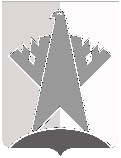 ДУМА СУРГУТСКОГО РАЙОНАХанты-Мансийского автономного округа - ЮгрыРЕШЕНИЕ«15» июня 2020 года                                                                                                          № 904-нпа     г. СургутДума Сургутского района решила:1. Внести в решение Думы Сургутского района от 18 февраля 2016 года 
№ 837-нпа «Об утверждении Порядка и размеров возмещения расходов, связанных со служебными командировками лиц, замещающих муниципальные должности в Сургутском районе на постоянной основе» следующее изменение:в пункте 24 приложения к решению слова «Министерством финансов» заменить словом «Правительством».2. Решение вступает в силу после его официального опубликования (обнародования), но не ранее 01 июля 2020 года.О внесении изменения в решение Думы Сургутского района от 18 февраля 2016 года № 837-нпа «Об утверждении Порядка и размеров возмещения расходов, связанных 
со служебными командировками лиц, замещающих муниципальные должности в Сургутском районе на постоянной основе»Председатель Думы Сургутского районаА.П. Сименяк«15» июня 2020 годаИсполняющий полномочия главы Сургутского районаМ.Э. Нигматуллин «15» июня 2020 года